ГЛАВА I. ОБЩИЕ ПОЛОЖЕНИЯ1.1. Муниципальное казенное дошкольное образовательное учреждение детский сад «Солнышко» с.Ельцовка (далее Учреждение) обеспечивает воспитание, обучение и развитие, а также присмотр и уход детей в возрасте от 1,5 до 7 лет, при наличии соответствующих условии, создает условия для реализации гарантированного гражданам Российской Федерации права на получение общедоступного и бесплатного образования. 1.2. Полное наименование: Муниципальное казенное дошкольное образовательное учреждение детский сад «Солнышко» с. Ельцовка 1.3. Сокращенное наименование Учреждения: МКДОУ детский сад «Солнышко» с.Ельцовка1.4. Организационно - правовая форма: Учреждение1.5. Тип Учреждения: казенное1.6.Тип образовательной организации: дошкольная образовательная организация1.7. Место  нахождения детского сада:              Юридический адрес: 659470 Алтайский край, Ельцовский район, село Ельцовка, пер.                  Телефонный д.6.              1.8.Фактический адрес: 659470 Алтайский край, Ельцовский район, село Ельцовка, пер.               Телефонный д.61.9.Образовательная деятельность осуществляется по следующим адресам: - 659470              Алтайский край, Ельцовский район, село Ельцовка, пер. Телефонный д.61.10.Учреждение работает по пятидневной рабочей неделе. Выходные дни: суббота, воскресенье, праздничные дни, установленные законодательством Российской Федерации. Учреждение функционирует в режиме полного дня (10,5 - часового пребывания) с 08.00 часов до 18.30 часов. Учреждение имеет право на организацию кратковременного (4-х часового) пребывания воспитанников.               1.11.Учредителем Учреждения является муниципальное образование АдминистрацияЕльцовского района Алтайского края  (далее по тексту – Учредитель).Функции и полномочия Учредителя выполняет комитет по образованию Ельцовского района. Функции и полномочия собственника имущества, находящегося в оперативном управлении Учреждения, осуществляет от имени муниципального образования Ельцовского района Алтайского края.Отношения между Учредителем и Учреждением регулируются договором, заключенным в соответствии с действующим законодательством Российской Федерации.Место нахождения Учредителя: 659470, Алтайский край, Ельцовский район, село                Ельцовка, ул. Садовая д.24.1.12. Учреждение в своей деятельности руководствуется Конституцией РФ, Федеральным законом «Об образовании в Российской Федерации», законодательством Российской Федерации и Алтайского края, муниципальными правовыми актами, Уставом, договорами между Учреждением и родителями (законными представителями), между Учреждением и Учредителем.1.13. Учреждение является юридическим лицом, имеет свидетельство о постановки на учет в налоговом органе ИНН, свидетельство о внесении записи в единый государственный реестр ОГРН. 1.14. Право на ведение деятельности, установленной законодательством РФ, возникает у Учреждения с момента выдачи ему лицензии (разрешения). 1.15. Учреждение имеет самостоятельный баланс, счѐта в территориальном органе Федерального казначейства. 1.16. Учреждение имеет печать установленного образца, угловой штамп со своим полным наименованием.ГЛАВА II. ДЕЯТЕЛЬНОСТЬ УЧРЕЖДЕНИЯ2.1. Предметом деятельности Учреждения является реализация конституционного права граждан Российской Федерации на получение общедоступного и бесплатного дошкольного образования в интересах человека, семьи, общества и государства; обеспечение охраны, укрепления физического и психического здоровья и создание благоприятных условий для разностороннего развития личности, в том числе возможности удовлетворения потребности воспитанников в получении дополнительного образования; обеспечение социально-коммуникативного, познавательного, речевого, художественно-эстетического и физического развития детей; воспитание с учетом возраста детей гражданственности, уважения к правам и свободам человека, любви к окружающей природе, Родине, семье; взаимодействие с семьями детей для обеспечения полноценного их развития; оказание консультативной и методической помощи родителям (законным представителям) по вопросам воспитания, обучения и развития детей. 2.2.Основной целью деятельности Учреждения является обеспечение равенства возможностей для каждого ребенка в получении качественного дошкольного образования на основе единства обязательных требований к условиям реализации образовательных программ дошкольного образования, их структуре и результатам их освоения. Дошкольное образование направлено на формирование общей культуры, развитие физических, интеллектуальных, нравственных, эстетических и личностных качеств, формирование предпосылок учебной деятельности, сохранение и укрепление здоровья детей дошкольного возраста. 2.3.Основными видами деятельности Учреждения являются: -реализация основной общеобразовательной программы - образовательной программы дошкольного образования; -осуществление присмотра и ухода за детьми.2.4.Учреждение вправе осуществлять образовательную деятельность по дополнительным образовательным - дополнительным общеразвивающим программам различной направленности: технической, естественнонаучной, физкультурно-спортивной, художественной, туристско-краеведческой, социально-педагогической.2.5. Дополнительные образовательные услуги осуществляются, исходя из запроса потребителей, возможностей Учреждения. 2.6.Учреждение в рамках своих полномочий вправе также вести консультационную, просветительскую, творческую, экспериментальную, инновационную деятельность, деятельность в сфере охраны здоровья граждан.2.7.Учреждение вправе предоставлять платные образовательные услуги, которые не являются основной целью его деятельности. Образовательная деятельность за счет средств физических и юридических лиц осуществляется по договорам об оказании платных образовательных услуг. Доход от оказания платных образовательных услуг используется Учреждением в соответствии с уставными целями. Порядок предоставления платных образовательных услуг и расчет их стоимости определяется действующим законодательством и локальными нормативными актами Учреждения. Виды деятельности, требующие в соответствии с законодательством Российской Федерации лицензирования, могут осуществляться Учреждением после получения соответствующей лицензии. Платные образовательные услуги не могут быть оказаны вместо образовательной деятельности, финансовое обеспечение которой осуществляется за счет бюджетных ассигнований краевого и муниципального бюджетов. 2.8.Учреждение вправе осуществлять образовательную деятельность по заданиям и за счет средств физических и (или) юридических лиц по договорам об оказании платных образовательных услуг в соответствии с правилами оказания платных образовательных услуг, утвержденными Правительством Российской Федерации. Перечень платных образовательных услуг, оказываемых Учреждением, утверждается Учреждением самостоятельно.2.10.Учреждение может осуществлять указанную в настоящем Уставе приносящую доход деятельность лишь постольку, поскольку это служит достижению целей, ради которых оно создано, и соответствует указанным целям. 2.11.Учредитель вправе приостановить приносящую доходы деятельность Учреждения, если она идет в ущерб образовательной деятельности. 2.12.В Учреждении образовательная деятельность осуществляется на государственном языке Российской Федерации- русском языке2.13.Образование в Учреждении носит светский характер. 2.14.Структурной единицей Учреждения является группа воспитанников, формируемая приказом по Учреждению. В Учреждении функционируют группы общеразвивающей направленности.2.16.В группы могут включаться воспитанники одного возраста, или воспитанники разных возрастов (разновозрастные группы). 2.17.Образовательные программы реализуются Учреждением самостоятельно и посредством сетевых форм их реализации, т. е. с использованием ресурсов нескольких организаций, осуществляющих образовательную деятельность, а также при необходимости с использованием ресурсов иных организаций. Использование сетевой формы реализации образовательных программ осуществляется на основании договора Учреждения с указанными организациями.2.18.Освоение образовательных программ дошкольного образования не сопровождается проведением промежуточных аттестаций и итоговой аттестации воспитанников.2.19.Особенностями образовательной деятельности Учреждения являются: -организация и внедрение инновационной деятельности, ориентированной на совершенствование научно-педагогического, учебно-методического, организационного, правового, финансово-экономического, кадрового, материально-технического обеспечения образовательной деятельности Учреждения и осуществляется в форме реализации инновационных проектов и программ; -обеспечение психолого-педагогической поддержки семьям и повышение компетентности родителей (законных представителей) в вопросах обучения, воспитания и развития, охраны и укрепления здоровья детей; -обеспечение равных возможностей для полноценного развития личности ребенка в период дошкольного детства в различных видах общения и деятельности независимо от места жительства, нации, языка, социального статуса, с учетом его возрастных, индивидуальных, психофизиологических и других особенностей (в том числе ограниченных возможностей здоровья). Для воспитанников с ограниченными возможностями здоровья образовательная деятельность осуществляется на основании рекомендаций территориальной психолого - медико - педагогической комиссии. 2.20.Оздоровительная работа в Учреждении осуществляется на основе данных состояния здоровья, уровня психофизического развития детей с учетом индивидуальных, личностных особенностей каждого воспитанника. 2.21.Организация охраны здоровья воспитанников осуществляется Учреждением (за исключением оказания первичной медико-санитарной помощи, прохождения периодических медицинских осмотров и диспансеризации). 2.22.Организацию оказания первичной медико-санитарной помощи воспитанникам, прохождения ими периодических медицинских осмотров и диспансеризации осуществляет КГБУЗ «Ельцовская ЦРБ» на основе договора. 2.23.Организация питания воспитанников возлагается на Учреждение. Обеспечение питанием воспитанников за счет бюджетных ассигнований бюджета муниципального образования Ельцовскогорайона осуществляется в случаях и в порядке, которые установлены Учредителем. 2.24.Учреждение обеспечивает открытость и доступность информации об Учреждении, предусмотренной законодательством Российской Федерации в области образования, посредством размещения и обновления указанной информации на официальном сайте Учреждения в сети Интернет в порядке, установленном Правительством Российской Федерации. ГЛАВА III. УПРАВЛЕНИЕ УЧРЕЖДЕНИЕМ3.1.Учредитель Учреждения осуществляет следующие предоставленные функции и полномочия: -вносит предложения по созданию реорганизации, изменении типа и ликвидации Учреждения; -утверждает устав Учреждения, а также вносимые в него изменения и дополнения; -назначает (утверждает) руководителя Учреждения и прекращает его полномочия; -формирует и утверждает муниципальное задание на оказание услуг в соответствии с предусмотренными уставом Учреждения основными видами деятельности; -осуществляет финансовое обеспечение выполнения муниципального задания; -определяет перечень особо ценного движимого имущества, закрепленного за Учреждением Учредителем или приобретенного Учреждением за счет средств, выделенных ему Учредителем на приобретение такого имущества (далее - особо ценное движимое имущество); -предварительно согласовывает совершение Учреждением крупных сделок, соответствующих критериям, установленным в пункте 13 статьи 9.2 Федерального закона от 12.01.1996 № 7-ФЗ «О некоммерческих организациях»; -принимает решения об одобрении сделок с участием Учреждения, в совершении которых имеется заинтересованность, определяемая в соответствии с критериями, установленными в статье 27 Федерального закона от 12.01.1996 № 7- ФЗ «О некоммерческих организациях»; -определяет порядок составления и утверждения отчета о результатах деятельности Учреждения и об использовании закрепленного за ним муниципального имущества;-согласовывает в случаях, предусмотренных действующим законодательством Российской Федерации, передачу некоммерческим организациям в качестве их Учредителя или участника денежных средств (если иное не установлено условиями их предоставления) и иного имущества, за исключением особо ценного движимого имущества, закрепленного за Учреждением собственником или приобретенного Учреждением за счет средств, выделенных ему собственником на приобретение такого имущества, а также недвижимого имущества; -осуществляет контроль за деятельностью Учреждения в соответствии с законодательством Российской Федерации и в пределах переданных ему полномочий; -осуществляет иные функции и полномочия Учредителя, установленные законодательством Российской Федерации. 3.2.Осуществляет организационное обеспечение для исполнения Учреждением начисления и выплат ежемесячной компенсации части родительской оплаты за присмотр и уход за детьми в Учреждении. 3.3.Готовит экономическое обоснование о размере платы, взимаемой с родителей (законных представителей) за присмотр и уход за детьми в Учреждении. 3.4.Проводит аттестацию кандидатов на должность руководителя и руководителей образовательных учреждений в соответствии с установленным порядком.3.5.Организует работу по подготовке документов на аттестацию педагогических работников Учреждения, осуществляемой на региональном уровне. 3.6.Представляет в установленном порядке работников Учреждения к государственным наградам и присвоению почетных званий, осуществляет другие меры поощрения. 3.7.Рассматривает в установленном законодательством порядке обращения физических и юридических лиц, ведет прием граждан по личным вопросам, обеспечивает выполнение их обоснованных просьб и законных требований, принимает меры к устранению недостатков и нарушений деятельности Учреждения. 3.8.Осуществляет иные функции в сфере образования в соответствии с законодательством Российской Федерации. 3.9.С целью реализации функций в пределах своей компетенции Учредитель имеет право: -издавать в пределах своей компетенции приказы, направленные на развитие муниципальной системы образования, обязательные для исполнения Учреждением, контролировать их исполнение; -запрашивать и получать в установленном порядке от государственных органов, органов местного самоуправления, предприятий, Учреждения, организаций необходимые сведения, материалы и документы; -осуществлять в пределах своей компетенции контроль за образовательной, финансово-хозяйственной деятельностью Учреждения; -иные права, установленные законодательством Российской Федерации.3.10.Управление Учреждением осуществляется в соответствии с законодательством Российской Федерации на основе сочетания принципов единоначалия и коллегиальности. 3.11.Единоличным исполнительным органом Учреждения является заведующий Учреждением (далее – заведующий). 3.12.Заведующий назначается Учредителем на срок, определяемый Учредителем. 3.13.Заведующий принимает решения в пределах своей компетенции самостоятельно, если иное не установлено настоящим Уставом, и действует от имени Учреждения без доверенности. 3.14.Должностные права, обязанности и ответственность заведующего определяются соответствующим трудовым договором и (или) должностной инструкцией, утверждаемой Учредителем. 3.15.К компетенции заведующего Учреждением относится осуществление текущего руководства деятельностью Учреждения, в том числе: -осуществление в соответствии с требованиями нормативных правовых актов образовательной и иной деятельности Учреждения, предусмотренной настоящим уставом; -планирование и организация работы Учреждения, в том числе планирование и организация образовательной деятельности;-контроль качества образовательной деятельности, эффективности работы Учреждения;-организация работы по исполнению решений коллегиальных органов управления Учреждения; -организация работы по согласованию решений в порядке, предусмотренном уставом; -обеспечение прав участников образовательных отношений в Учреждении;-установление ставок заработной платы и должностных окладов работников Учреждения; -установление видов и размеров надбавок, доплат и стимулирующих выплат работникам в пределах собственных финансовых средств Учреждения; -управление принадлежащим на праве оперативного управления имуществом, закрепленным за Учреждением, а также имуществом, являющимся собственностью Учреждения; -совершение сделок в отношении имущества Учреждения (в случаях, предусмотренных законодательством Российской Федерации и настоящим Уставом – с согласия Учредителя); -открытие лицевых счетов; -разработка плана финансово-хозяйственной деятельности Учреждения; -утверждение отчетности об исполнении бюджета, бухгалтерской, налоговой и иной отчетности; -заключение сделок и договоров гражданско-правового характера от имени Учреждения с учетом ограничений, установленных законодательством Российской Федерации; -принятие локальных нормативных актов в порядке, предусмотренном настоящим уставом; -применение мер дисциплинарной и иной ответственности к работникам, с учетом ограничений, установленных законодательством Российской Федерации; -утверждение штатного расписания, заключение, изменение условий и расторжение трудовых договоров с работниками Учреждения; -распределение должностных обязанностей между работниками, в том числе делегирование части своих полномочий работникам; -распоряжение доходами от самостоятельной хозяйственной деятельности, которую Учреждение осуществляет в соответствии с Уставом ;-поощрение работников Учреждения за проведение экспериментальной, исследовательской деятельности с соответствующим документальным оформлением; -принятие решений по вопросам, связанным с осуществлением образовательной, научной, административной, финансово-экономической деятельности Учреждения, которые не составляют исключительную компетенцию коллегиальных органов управления Учреждения, определенную настоящим Уставом; -иные компетенции, предусмотренные действующим законодательством Российской Федерации, Уставом Учреждения, должностной инструкцией, разработанной Учредителем. 3.16.Заведующий имеет право: -на защиту профессиональной чести и достоинства, на справедливое и объективное расследование нарушения норм профессиональной этики; -на обращение в комиссию по урегулированию споров между участниками образовательных отношений; -право на ежегодный основной удлиненный оплачиваемый отпуск, продолжительность которого определяется Правительством Российской Федерации; -право на досрочное назначение трудовой пенсии по старости в порядке, установленном законодательством Российской Федерации; -иные права, социальные гарантии и меры социальной поддержки, предусмотренные действующим законодательством Российской Федерации. 3.17.Заведующий обязан: -обеспечивать выполнение муниципального задания в полном объеме, финансовую дисциплину и целевое использование бюджетных средств, а также иных средств, имеющих целевое назначение;-обеспечивать реализацию в полном объеме образовательных программ, качества образования, соответствие применяемых форм, средств, методов обучения и воспитания возрастным, психофизическим особенностям, склонностям, способностям, интересам и потребностям воспитанников; -создавать условия для охраны здоровья воспитанников, включая организацию питания, в соответствии с требованиями законодательства Российской Федерации; -обеспечивать реализацию прав работников на дополнительное профессиональное образование по профилю деятельности; -выполнять функции, связанные с осуществлением образовательной, научной, административной, финансово-экономической деятельности Учреждения, которые не составляют исключительную компетенцию коллегиальных органов управления Учреждением, определенную настоящим Уставом; -выполнять иные обязанности, установленные законами Российской Федерации, законами Алтайского края, Уставом Учреждения, решениями Учредителя. 3.18.Заведующий несѐт ответственность в установленном законодательством Российской Федерации порядке за невыполнение или ненадлежащее выполнение функций, отнесенных к компетенции Учреждения: -за реализацию не в полном объеме образовательных программ в соответствии с учебным планом; -жизнь и здоровье воспитанников, работников Учреждения; -нарушение требований к организации и осуществлению образовательной деятельности. 3.19.В Учреждении формируются следующие коллегиальные органы управления:-Общее собрание трудового коллектива Учреждения (далее - Общее собрание); -Педагогический совет Учреждения (далее - Педагогический совет); -Общее Родительское собрание Учреждение (далее - Родительское собрание); 3.20.Общее собрание является постоянно действующим коллегиальным органом управления, к компетенции которого относится: -внесение предложений заведующему по основным направлениям деятельности Учреждения, включая предложения по перспективе (стратегии) развития Учреждения; -внесение предложений заведующему по вопросам социально-экономических, финансовых и иных условий труда в Учреждении; -принятие Коллективного договора, правил внутреннего трудового распорядка Учреждения, положения о комиссии по урегулированию споров между участниками образовательных отношений; -определение критериев и показателей эффективности деятельности работников, входящих в положение об оплате труда и стимулировании работников; -создание временных или постоянных комиссий, решающих конфликтные вопросы о труде и трудовых взаимоотношениях в коллективе; -избрание представителей работников в органы и комиссии, регулирующие трудовые отношения с работниками Учреждения;-представление рекомендаций по вопросам принятия локальных актов, регулирующих трудовые отношения с работниками Учреждения; -обсуждение состояния трудовой дисциплины в Учреждении; -содействие созданию оптимальных условий для организации труда и профессионального совершенствования работников Учреждения; -представление работников к награждению отраслевыми и государственными наградами; -рассмотрение вопросов охраны труда и безопасных условий труда работников, охраны жизни и здоровья воспитанников; -взаимодействие с другими органами самоуправления по вопросам организации основной деятельности Учреждения; -поддержка общественных инициатив по развитию деятельности Учреждения; -внесение предложений заведующему в локальные нормативные акты по основным вопросам деятельности Учреждения, в том числе затрагивающие права и обязанности работников; -избрание представителей работников Учреждения в комиссию по урегулированию споров между участниками образовательных отношений; -представление рекомендаций по вопросам принятия локальных актов, регулирующих трудовые отношения с работниками Учреждения. Каждый работник Учреждения с момента заключения трудового договора и до прекращения его действия является членом Общего собрания. Срок полномочий Общего собрания – бессрочно, созывается по мере необходимости, но не реже одного раза в год. Общее собрание считается правомочным, если в его работе принимают участие не менее половины всех работников Учреждения. Общее собрание избирает председателя, который выполняет функции по организации работы и ведет заседания; секретаря, который выполняет функции по фиксации решений Общего собрания. Все решения Общего собрания принимаются открытым голосованием простым большинством голосов, присутствующих на общем собрании. В случае равенства голосов решающим является голос председателя. Отдельные решения Общего собрания принимаются с участием иных органов управления Учреждением, в том числе, решения о социальной поддержке работников, о поощрении работников, о распределении стимулирующих выплат - по согласованию с заведующим. Решения Общего собрания обязательны для исполнения всеми работниками Учреждения. Решения, принятые в ходе заседания Общего собрания, фиксируются в протоколе. Протокол заседания Общего собрания составляется не позднее 3 рабочих дней после его завершения, подписывается его председателем и секретарем. Протокол составляется в соответствии с общими требованиями делопроизводства, установленными в Учреждении, с указанием следующих сведений: -количество работников, принявших участие в заседании, отметка о соблюдении кворума; -повестка общего собрания; -решение общего собрания по каждому вопросу повестки; -количество голосов "за", "против" и "воздержался" по каждому вопросу, поставленному на голосование. 3.21.Педагогический совет Учреждения (далее - педагогический совет) является постоянно действующим органом педагогического взаимодействия. В состав педагогического совета входят заведующий и все педагогические работники, состоящие в трудовых отношениях с Учреждением. На заседаниях педагогического совета могут присутствовать родители (законные представители) воспитанников, медицинские работники, работники Учреждения, не являющиеся членами Педагогического совета (по приглашению), а также представители Учредителя. Приглашѐнные на заседание Педагогического совета пользуются правом совещательного голоса. Срок полномочий Педагогического совета - бессрочно, созывается по мере необходимости, но не реже четырех раз в год. Педагогический совет считается правомочным, если в его работе принимают участие не менее половины всех педагогических работников Учреждения. Педагогический совет избирает председателя, который выполняет функции по организации работы и ведет заседания, контролирует выполнение решений педсовета; секретаря, который выполняет функции по фиксации решений Педагогического совета. В компетенцию Педагогического совета входит решение следующих вопросов: -реализация государственной политики по вопросам образования; -определение основных направлений развития Учреждения; -внедрение в практику работы достижений педагогической науки и передового педагогического опыта; -обсуждение Программы развития Учреждения; -рассмотрение вопроса организации дополнительных образовательных услуг воспитанникам, в том числе платных; -разработка и принятие основных образовательных и дополнительных общеобразовательных программ - дополнительных общеразвивающих программ; -обсуждение и принятие локальных актов Учреждения, касающихся педагогической деятельности, внесение в них необходимых изменений и дополнений; -принятие решения о содержании, методическом обеспечении, образовательных технологиях по реализуемым образовательным программам и организации образовательной деятельности в Учреждении; -организация работы по повышению квалификации педагогических кадров, распространению инновационного педагогического опыта; -решение вопросов о выдвижении педагогов-новаторов на премирование и награждение; -заслушивание отчетов педагогических работников по обеспечению охраны здоровья и жизни воспитанников, об охране труда, о соблюдении санитарногигиенического режима, организации работы с родителями (законными представителями) воспитанников; -осуществление взаимодействия с родителями (законными представителями) воспитанников; -поддержка общественных инициатив по совершенствованию образовательной деятельности; -принятие решения о формах, сроках проведения самообследования Учреждения, определение основных направлений, формирование рабочих групп по направлениям, рассмотрение отчета по результатам самообследования. Решения Педагогического совета принимаются открытым голосованием простым большинством голосов присутствующих на заседании. В случае равенства голосов решающим является голос председателя. Решения Педагогического совета обязательны для всех членов Педагогического советаРешения, принятые в ходе заседания Педагогического совета, фиксируются в протоколе. Протокол заседания Педагогического совета подписывается председателем и секретарем, хранится в Учреждении. 3.22. Общее Родительское собрание (далее - Родительское собрание) Родительское собрание коллегиальный орган управления Учреждения, действующий в целях развития и совершенствования образовательного и воспитательного процесса, взаимодействия родительской общественности. В состав Родительского собрания входят все родители (законные представители) воспитанников Учреждения. В необходимых случаях на заседание Родительского собрания приглашаются педагогические, медицинские и другие работники учреждения, представители общественных организаций, учреждений, родители, представители общественных организаций, учреждений, родители, представители Учредителя. Компетенции Общего родительского собрания Учреждения: - знакомится и принимает локальные акты Учреждения, касающиеся взаимодействия с родительской общественностью; - изучает основные направления образовательной деятельности Учреждения, вносит предложения по их совершенствованию; - обсуждает проблемы Учреждения по дополнительной образовательной деятельности, в том числе платных услуг. - принимает информацию заведующего, отчеты педагогических и медицинских работников о состоянии здоровья детей, ходе реализации образовательных и воспитательных программ; - принимает положение о комиссии по урегулированию споров между участниками образовательных отношений; - решает вопросы оказания помощи педагогическим работникам в работе с неблагополучными семьями;- вносит предложения по совершенствованию педагогического процесса в Учреждении; - Срок полномочия Общего родительского собрания – бессрочно.Общее Родительское собрание собирается один раз в год. Для ведения заседаний Родительское собрание из своего состава избирает председателя и секретаря сроком на один год. Заседания Родительского собрания считается правомочным если на нѐм присутствует 51% всех членов. Решения Родительского собрания принимаются большинством голосов открытым голосованием и оформляются протоколом, который подписывается председателем и секретарем. 3.23.Коллегиальные органы управления вправе самостоятельно выступать от имени Учреждения, действовать в его интересах добросовестно и разумно, осуществлять взаимоотношения с органами власти, организациями и общественными объединениями исключительно в пределах полномочий, определенных настоящим Уставом в любых формах, не противоречащих закону, в том числе обращения в органы государственной власти, органы местного самоуправления с заявлениями, предложениями, жалобами и т.п. без права заключения договоров (соглашений), влекущих материальные обязательства Учреждения. 3.24.В целях учета мнения родителей (законных представителей) воспитанников и педагогических работников в качестве представительного органапо вопросам управления образовательным Учреждением и при принятии Учреждением локальных нормативных актов, затрагивающих их права и законные интересы, создается Родительский комитет Учреждения (далее – Родительский комитет). Структура, порядок формирования, компетенция, порядок принятия решений, срок полномочий Родительского комитета регламентируется положением о Родительском комитете, принятом на Общем родительском собрании Учреждения, утвержденным приказом заведующего Учреждением. 3.25.В целях урегулирования разногласий между участниками образовательных отношений по вопросам реализации права на бесплатное дошкольное образование, в том числе в случаях возникновения конфликта интересов педагогического работника, применения локальных нормативных актов в Учреждении, создается Комиссия по урегулированию споров между участниками образовательных отношений. Комиссия в своей деятельности обеспечивает соблюдение прав участников образовательных отношений. 3.26. Комиссия по урегулированию споров между участниками образовательных отношений создается в Учреждении из равного числа родителей (законных представителей) воспитанников и работников Учреждения.3.27.Решение комиссии по урегулированию споров между участниками образовательных отношений является обязательным для всех участников образовательных отношений в Учреждении и подлежит исполнению в сроки, предусмотренные указанным решением. 3.28.Решение комиссии по урегулированию споров между участниками образовательных отношений может быть обжаловано в установленном законодательством Российской Федерации порядке. 3.29.Порядок создания, организации работы, принятия решений комиссией по урегулированию споров между участниками образовательных отношений и их исполнения устанавливается локальным нормативным актом, который принимается с учетом мнения Общего родительского собрания, Общего собрания работников Учреждения и утверждается приказом заведующего.ГЛАВА IV. ПРАВА И ОБЯЗАННОСТИ УЧАСТНИКОВ ОБРАЗОВАТЕЛЬНЫХ ОТНОШЕНИЙ4.1.Участниками образовательных отношений   являются воспитанники, их родители (законные представители), педагогические работники и иные работники Учреждения.4.2.  Права, обязанности и ответственность участников образовательных  отношений в учреждении устанавливаются  Федеральным законом Российской Федерации от 29.12.2012года № 273-ФЗ «Об образовании в Российской Федерации», другими законами Российской Федерации, Уставом, Правилами внутреннего трудового распорядка и иными нормативными актами Учреждения.4.3.   Права воспитанников  охраняются действующим законодательством.4.4.Воспитанники имеют право на:- образование независимо от пола, расы, национальности, языка, происхождения, имущественного, социального положения, отношения к религии, убеждений, принадлежности к общественным объединениям, а также других обстоятельств;- получение общедоступного и бесплатного дошкольного образования;-предоставление условий для обучения с учётом возрастных и индивидуальных особенностей; -своевременное прохождение комплексного психолого-медико-педагогического обследования в целях выявления особенностей в физическом и (или) психическом развитии и (или) отклонений в поведении; -получение психолого-педагогической, логопедической, медицинской и социальной помощи; -в случае необходимости — на обучение по адаптированной образовательной программе дошкольного образования; -каникулы- плановые перерывы при получении образования для отдыха и иных социальных целей в соответствии с законодательством об образовании и календарным учебным графиком;-перевод для получения дошкольного образования в форме семейного образования; -перевод в другую образовательную организацию, реализующую образовательную программу соответствующего уровня, в порядке, предусмотренном федеральным органом исполнительной власти, осуществляющим функции по выработке государственной политики и нормативно-правовому регулированию в сфере образования;-уважение человеческого достоинства, защиту от всех форм физического и психического насилия, оскорбления личности, охрану жизни и здоровья; -свободное выражение собственных взглядов и убеждений; -развитие творческих способностей и интересов, включая участие в конкурсах, смотрах-конкурсах, олимпиадах, выставках, физкультурных и спортивных мероприятиях; -поощрение за успехи в образовательной, творческой, спортивной деятельности; -бесплатное пользование необходимыми учебными пособиями, средствами обучения и воспитания, предусмотренными реализуемой в Учреждении основной образовательной программой дошкольного образования; -пользование имеющимися в Учреждении объектами культуры и спорта, лечебно-оздоровительной инфраструктурой в установленном порядке; -получение дополнительных (в том числе платных) образовательных услуг;-иные академические права, предусмотренные настоящим Федеральным законом, иными нормативными правовыми актами Российской Федерации, локальными нормативными актами.4.5. Родители (законные представители) воспитанников имеют право:  знакомиться с Уставом Учреждения, лицензией на осуществление образовательной деятельности, с учебно-программной документацией и другими документами, регламентирующими организацию и осуществление образовательной деятельности; знакомиться с содержанием образования, используемыми методами обучения и воспитания, образовательными технологиями, защищать права и законные интересы воспитанников;  получать информацию о всех видах планируемых обследований (психологических, психолого-педагогических) воспитанников, давать согласие на проведение таких обследований или участие в таких обследованиях, отказаться от их проведения или участия в них, получать информацию о результатах проведенных обследований воспитанников;  принимать участие в управлении Учреждения, в форме, определяемой Уставом Учреждения; присутствовать при обследовании детей психолого-медико-педагогической комиссией, обсуждении результатов обследования и рекомендаций, полученных по результатам обследования, высказывать свое мнение относительно предлагаемых условий для организации обучения и воспитания детей,  заслушивать отчеты заведующего и педагогов о работе с детьми. 4.6. Родители (законные представители) воспитанников обязаны: обеспечить получение детьми общего образования;соблюдать требования настоящего Устава, правила внутреннего распорядка Учреждения, требования локальных нормативных актов, которые устанавливают режим занятий воспитанников, порядок регламентации образовательных отношений между Учреждением и воспитанниками и (или) их родителями (законными представителями) и оформления возникновения, приостановления и прекращения этих отношений;  уважать честь и достоинство воспитанников и работников организации, осуществляющей образовательную деятельность,  выполнять условия договора с Учреждением; вносить плату за уход и присмотр в образовательном учреждении в установленном размере, Иные права и обязанности родителей (законных представителей) воспитанников устанавливаются федеральными законами, договором об образовании. 4.7.Для работников Учреждения работодателем является МКДОУ в лице его заведующего. 4.8. Право на занятие педагогической деятельностью имеют лица, имеющие среднее профессиональное или высшее образование и отвечающие квалификационным требованиям, указанным в квалификационных справочниках, и (или) профессиональным стандартам. 4.9.Педагогические работники пользуются следующими академическими правами и свободами: 1) Свобода преподавания, свободное выражение своего мнения, свобода от вмешательства в профессиональную деятельность; 2) Свобода выбора и использования педагогически обоснованных форм, средств, методов обучения и воспитания; 3) Право на творческую инициативу, разработку и применение авторских программ и методов обучения и воспитания в пределах реализуемой образовательной программы; 4) Право на выбор, учебных пособий, материалов и иных средств обучения и воспитания в соответствии с образовательной программой и в порядке, установленном законодательством об образовании; 5) Право на участие в разработке образовательных программ, в том числе учебных планов, календарных учебных графиков, методических материалов и иных компонентов образовательных программ; 6) Право на осуществление научной, научно-технической, творческой, исследовательской деятельности, участие в экспериментальной и международной деятельности, разработках и во внедрении инноваций; 7) Право на бесплатное пользование библиотеками и информационными ресурсами, а так же доступ в порядке, установленном локальными нормативными актами организации, осуществляющей образовательную деятельность, к информационно-телекоммуникационным сетям и базам данных, учебным и методическим материалам, музейным фондам, материально-техническим средствам обеспечения образовательной деятельности, необходимым для качественного осуществления педагогической, научной или исследовательской деятельности в организациях, осуществляющих образовательную деятельность; 8) Право на бесплатное пользование образовательными, методическими и научными услугами в порядке, установленном законодательством Российской Федерации или локальными нормативными актами 9) Право на участие в управлении, в том числе в коллегиальных органах управления, в порядке, установленном уставом; 10) Право на участие в обсуждении вопросов, относящихся к деятельности, в том числе через орган управления и общественные организации; 11) Право на объединение в общественные профессиональные организации в формах и в порядке, которые установлены законодательством Российской Федерации; 12) Право на обращение в комиссию по урегулированию споров между участниками образовательных отношений; 13) Право на защиту профессиональной чести и достоинства, на справедливое и объективное расследование нарушения норм профессиональной этики педагогических работников. 4.10.Педагогические работники имеют следующие трудовые права и социальные гарантии: 1) Право на сокращенную продолжительность рабочего времени; 2) Право на дополнительное профессиональное образование по профилю педагогической деятельности не реже чем один раз в три года; 3) Право на ежегодный основной удлиненный оплачиваемый отпуск, продолжительность которого определяется Правительством Российской Федерации; 4) Право на отпуск сроком до одного года не реже чем через каждые десять лет непрерывной педагогической работы в порядке, установленном федеральным органом исполнительной власти, осуществляющим функции по выработке государственной политики и нормативно-правовому регулированию в сфере образования; 5) Иные трудовые права, меры социальной поддержки, установленные федеральными законами и законодательными актами субъектов Российской Федерации. 4.11.Педагогические работники обязаны: 1) Осуществлять свою деятельность на высоком профессиональном уровне, обеспечивать в полном объеме реализацию утвержденной рабочей программы; 2) Соблюдать правовые и, нравственные и этические нормы, следовать требованиям профессиональной этики; 3) Уважать честь и достоинство воспитанников и других участников образовательных отношений; 4) Развивать у воспитанников познавательную активность, самостоятельность, инициативу, творческие способности, формировать гражданскую позицию, способность к труду и жизни в условиях современного мира, формировать у воспитанников культуру здорового и безопасного образа жизни; 5) Применять педагогически обоснованные и обеспечивающие высокое качество образования формы, методы обучения и воспитания; 6) Учитывать особенности психофизического развития воспитанников и состояние их здоровья, соблюдать специальные условия, необходимые для получения образования лицами с ограниченными возможностями здоровья, взаимодействовать при необходимости с медицинскими организациями; 7) Систематически повышать свой профессиональный уровень; 8) Проходить аттестацию на соответствие занимаемой должности в порядке, установленном законодательством об образовании; 9) Проходить в соответствии с трудовым законодательством предварительные при поступлении на работу и периодические медицинские осмотры, а так же внеочередные медицинские осмотры по направлению работодателя; 10) Проходить в установленном законодательством Российской Федерации порядке обучение и проверку знаний и навыков в области охраны труда; 11) Соблюдать Устав образовательной организации, правила внутреннего трудового распорядка. 4.12. На педагогическую работу принимаются лица, имеющие необходимую профессиональную квалификацию, соответствующую требованиям квалификационной характеристики по должности и полученной специальности, и подтвержденную документами об образовании.  4.13. К педагогической деятельности не допускаются лица:  лишенные права заниматься педагогической деятельностью в соответствии с вступившим в законную силу приговором суда;имеющие или имевшие судимость, подвергающиеся или подвергавшиеся уголовному преследованию (за исключением лиц, уголовное преследование в отношении которых прекращено по реабилитирующим основаниям) за преступления против жизни и здоровья, свободы, чести и достоинства личности (за исключением незаконного помещения в психиатрический стационар, клеветы и оскорбления), половой неприкосновенности и половой свободы личности, против семьи и несовершеннолетних, здоровья населения и общественной нравственности, а также против общественной безопасности; имеющие неснятую или непогашенную судимость за умышленные тяжкие и особо тяжкие преступления; признанные недееспособными в установленном федеральным законом порядке; имеющие заболевания, предусмотренные перечнем, утверждаемым федеральным органом исполнительной власти, осуществляющим функции по выработке государственной политики и нормативно-правовому регулированию в области здравоохранения. 4.14.Отношения между работниками и Учреждения регулируются трудовым договором, заключенным в соответствии с Трудовым кодексом Российской Федерации. 4.15. Срок действия трудового договора определяется работником и работодателем при его заключении. 4.16.Работники Учреждения имеют право:  на участие в управлении Учреждения в порядке, определяемом Уставом;  защиту профессиональной чести и достоинства;  иные права, предусмотренные федеральными законами. 4.17. Работники Учреждения обязаны:  соблюдать требования Устава, Правил внутреннего трудового распорядка; удовлетворять требованиям квалификационных характеристик и профессиональных стандартов;  проходить аттестацию в установленном порядке выполнять условия трудового договора;  заботиться о защите прав и свобод воспитанников, уважать права родителей (законных представителей); уважать честь и достоинство воспитанников, исполнять иные обязанности, предусмотренные федеральными законами. 4.18. Применение мер физического и психического насилия над личностью воспитанника не допускается. 4.19. Учреждение обладает автономией, под которой понимается самостоятельность в осуществлении образовательной, административной, финансово-экономической деятельности, разработке и принятии локальных нормативных актов в соответствии с настоящим Федеральным законом, иными нормативными правовыми актами Российской Федерации и настоящим Уставом. 4.20. Учреждение свободно в определении содержания образования, выборе учебно-методического обеспечения, образовательных технологий по реализуемым образовательным программам. 4.21. К компетенции Учреждения относятся: 1) разработка и принятие правил внутреннего распорядка воспитанников, правил внутреннего трудового распорядка, иных локальных нормативных актов; 2) материально-техническое обеспечение образовательной деятельности, оборудование помещений в соответствии с государственными и местными нормами и требованиями, в том числе в соответствии с федеральными государственными образовательными стандартами, федеральными государственными требованиями, образовательными стандартами; 3) предоставление учредителю и общественности ежегодного отчета о поступлении и расходовании финансовых и материальных средств, а также отчета о результатах самообследования; 4) установление штатного расписания, если иное не установлено нормативными правовыми актами Российской Федерации; 5) прием на работу работников, заключение с ними и расторжение трудовых договоров, если иное не установлено настоящим Федеральным законом, распределение должностных обязанностей, создание условий и организация дополнительного профессионального образования работников; 6) разработка и утверждение образовательных программ, 7) разработка и утверждение по согласованию с учредителем программы развития образовательной организации, если иное не установлено настоящим Федеральным законом; 8) прием воспитанников в образовательную организацию; 9) использование и совершенствование методов обучения и воспитания, образовательных технологий, электронного обучения; 10) проведение самообследования, обеспечение функционирования внутренней системы оценки качества образования; 11) создание необходимых условий для охраны и укрепления здоровья, организации питания воспитанников и работников ДОО; 12) создание условий для занятия воспитанниками физической культурой и спортом; 13) содействие деятельности общественных объединений родителей (законных представителей) воспитанников, осуществляемой в ДОО и не запрещенной законодательством Российской Федерации; 14) организация научно-методической работы, в том числе организация и проведение методических конференций, семинаров; 15) обеспечение создания и ведения официального сайта образовательной организации в сети «Интернет»; 16) иные вопросы в соответствии с законодательством Российской Федерации. 4.22. Учреждение вправе вести консультационную, просветительскую деятельность, деятельность в сфере охраны здоровья граждан и иную не противоречащую целям создания образовательной организации деятельность, в том числе осуществлять организацию отдыха и оздоровления воспитанников. 4.23. Учреждение обязано осуществлять свою деятельность в соответствии с законодательством об образовании, в том числе: 1) обеспечивать реализацию в полном объеме образовательных программ, соответствие качества подготовки воспитанников установленным требованиям, соответствие применяемых форм, средств, методов обучения и воспитания возрастным, психофизическим особенностям, склонностям, способностям, интересам и потребностям воспитанников; 2) создавать безопасные условия обучения, воспитания воспитанников, присмотра и ухода за воспитанниками, их содержания в соответствии с установленными нормами, обеспечивающими жизнь и здоровье воспитанников, работников Учреждения; 3) соблюдать права и свободы воспитанников, родителей (законных представителей) работников Учреждения. 4) Учреждение несет ответственность в установленном законодательством Российской Федерации порядке за невыполнение или ненадлежащее выполнение функций, отнесенных к ее компетенции, за реализацию не в полном объеме образовательных программ в соответствии с учебным планом, качество образования своих выпускников, а также за жизнь и здоровье воспитанников, работников Учреждения. За нарушение или незаконное ограничение права на образование предусмотренных законодательством об образовании прав и свобод воспитанников, родителей (законных представителей) воспитанников, нарушение требований к организации и осуществлению образовательной деятельности Учреждения и ее должностные лица несут административную ответственность в соответствии с Кодексом Российской Федерации об административных правонарушениях.ГЛАВА V. ПРАВОВОЙ СТАТУС АДМИНИСТРАТИВНО-ХОЗЯЙСТВЕННЫХ, УЧЕБНОВСПОМОГАТЕЛЬНЫХ И ИНЫХ РАБОНИКОВ УЧРЕЖДЕНИЯ5.1.В Учреждении наряду с должностями педагогических работников предусматриваются должности административно-хозяйственных, учебновспомогательных и иных работников, осуществляющих вспомогательные функции. 5.2.Право на занятие должностей имеют лица, отвечающие квалификационным требованиям, указанным в квалификационных справочниках, и (или) профессиональным стандартам. 5.3.Административно-хозяйственные, учебно-вспомогательные и иные работники, осуществляющие вспомогательные функции, имеют право в пределах своей компетенции на: -внесение предложений по совершенствованию работы и техническому обслуживанию Учреждения; -условия труда, отвечающие требованиям безопасности и гигиены, права на отдых, включая ограничение рабочего времени, предоставление выходных и нерабочих праздничных дней, оплачиваемого ежегодного отпуска; -своевременную и в полном объеме выплату заработной платы в соответствии со своей квалификацией, сложностью труда, количеством и качеством выполненной работы;-полную достоверную информацию об условиях труда и требованиях охраны труда на рабочем месте; -защиту своих трудовых прав не запрещенными законом способами; -профессиональную подготовку, переподготовку и повышение своей квалификации. Административно-хозяйственные, учебно-вспомогательные и иные работники, осуществляющие вспомогательные функции, обязаны: -осуществлять свою трудовую деятельность в соответствии с трудовым договором, должностной инструкцией и требованиями квалификации; -добросовестно и творчески подходить к исполнению своих обязанностей; -выполнять установленные нормы труда; -исполнять приказы, распоряжения и поручения заведующего; -обеспечивать высокую культуру своей производственной деятельности; -постоянно поддерживать и повышать уровень своей квалификации, необходимый для исполнения трудовых обязанностей; -незамедлительно сообщить заведующему о возникновении ситуации, представляющей угрозу жизни и здоровью людей, сохранности имущества Учреждения.Административно-хозяйственные, учебно-вспомогательные и иные работники, осуществляющие вспомогательные функции несут ответственность: -за неисполнение или ненадлежащее исполнение без уважительных причин Устава и Правил внутреннего трудового распорядка Учреждения, законных распоряжений, приказов заведующего и иных локальных нормативных актов, должностных обязанностей, трудового договора в порядке, определѐнном трудовым законодательством Российской Федерации; -за применение, в том числе однократное, методов воспитания, связанных с физическим и психическим насилием над личностью воспитанника; работники могут быть освобождены от занимаемой должности в соответствии с трудовым законодательством и Федеральным законом «Об образовании в Российской Федерации»; -за нарушение правил пожарной безопасности, охраны труда, санитарногигиенических правил, работники привлекаются к дисциплинарной или административной ответственности в порядке и в случаях, предусмотренных законодательством Российской Федерации; -за причинение ущерба Учреждению, другим работникам или участникам образовательных отношений в связи с исполнением (неисполнением) своих должностных обязанностей работники несут ответственность, в том числе материальную, в порядке и в пределах, установленных законодательством Российской Федерации. 5.4.Иные права, обязанности и ответственность административнохозяйственных, учебно-вспомогательных и иных работников, осуществляющих вспомогательные функции, устанавливаются правилами внутреннего трудового распорядка иными локальными нормативными актами Учреждения, должностными инструкциями и трудовыми договорами, законодательством Российской Федерации. ГЛАВА VI. ИМУЩЕСТВО И ФИНАНСОВОЕ ОБЕСПЕЧЕНИЕ ДЕЯТЕЛЬНОСТИ УЧРЕЖДЕНИЯ6.1.Для осуществления образовательной деятельности, а также иной предусмотренной уставом Учреждения деятельности, Учреждение имеет имущество, закрепленное за ним на праве оперативного управления. Имущество, закрепляемое за Учреждением, является собственностью муниципального образования Ельцовскогорайона. Учреждение оформляет оперативное управление на передаваемое имущество в соответствии с требованиями действующего законодательства Российской Федерации. 6.2.Учреждение без согласия Учредителя не вправе распоряжаться особо ценным движимым имуществом, закрепленным за ним Учредителем или приобретенным Учреждением за счет средств, выделенных ему Учредителем на приобретение такого имущества, а также недвижимым имуществом. Остальным находящимся на праве оперативного управления имуществом Учреждение вправе распоряжаться самостоятельно, за исключением крупных сделок с имуществом и сделок с заинтересованностью. 6.3.Имущество Учреждения, находящееся в оперативном управлении, приватизации не подлежит. 6.4.Источниками формирования имущества Учреждения являются: -имущество и денежные средства, переданные Учредителем; -средства муниципального, краевого и федерального бюджетов на финансовое обеспечение деятельности Учреждения; -безвозмездные поступления в денежной и имущественной форме; -средства от приносящей доход деятельности Учреждения; -плата родителей (законных представителей) за присмотр и уход за детьми; -иные источники в соответствии с законодательством Российской Федерации. 6.5.Земельный участок закрепляется за Учреждением в постоянное (бессрочное) пользование, в порядке, установленном законодательством Российской Федерации. 6.6.В случае ликвидации Учреждения имущество, закрепленное за Учреждением на праве оперативного управления, оставшееся после удовлетворения требований кредиторов, а также имущество, на которое в соответствии с федеральными законами не может быть обращено взыскание по его обязательствам, передается ликвидационной комиссией Собственнику соответствующего имущества. 6.7.Финансовое обеспечение Учреждения в целях оказания муниципальных услуг осуществляется в соответствии с законодательством Российской Федерации. 6.8.Нормативы на оказание муниципальной услуги определяются в соответствии с федеральным государственным образовательным стандартом дошкольного образования посредством предоставления субвенций районному бюджету, включая расходы на оплату труда, приобретение учебных пособий, средств обучения, игр, игрушек (за исключением расходов на содержание зданий и оплату коммунальных услуг), в расчете на одного воспитанника. 6.9.Финансовое обеспечение, предоставляемое Учреждению на выполнение муниципальной услуги районным бюджетом, учитывает затраты на содержание зданий, имущества, расходов на уплату налогов, оплату коммунальных услуг, выплату заработной платы. 6.10.Учреждение вправе осуществлять образовательную деятельность за счѐт средств физических и (или) юридических лиц по договорам об оказании платных образовательных услуг. 6.11.Учреждение вправе привлекать в порядке, установленном законодательством Российской Федерации, дополнительные финансовые средства за счѐт добровольных пожертвований и целевых взносов физических и (или) юридических лиц, в том числе иностранных граждан и (или) иностранных юридических лиц в соответствии с нормативным актом Учреждения. 6.12.Учреждение отвечает по своим обязательствам всем находящимся у него на праве оперативного управления имуществом, в том числе, приобретенным за счѐт доходов, полученных от приносящей доход деятельности, за исключением особо ценного движимого имущества, закрепленного за Учреждением Собственником или приобретенного Учреждением за счѐт средств, выделенных Собственником, а также недвижимого имущества независимо от того, по каким основаниям оно поступило в оперативное управление Учреждением и за счѐт каких средств приобретено.ГЛАВА VII. ЛОКАЛЬНЫЕ НОРМАТИВНЫЕ АКТЫ, ПОРЯДОК ИХ ПРИНЯТИЯ7.1.Деятельность Учреждения регламентируется нормативными правовыми актами, настоящим Уставом и принимаемыми в соответствии с ним иными локальными нормативными актами. Учреждение принимает локальные нормативные акты, содержащие нормы, регулирующие образовательные отношения, в пределах своей компетенции в соответствии с действующим законодательством в порядке, установленном его Уставом.7.2.При принятии локальных нормативных актов, регламентирующих образовательную деятельность Учреждения, а также затрагивающих права воспитанников и работников Учреждения, родителей (законных представителей) воспитанников учитывается мнение представительных коллегиальных органов управления в пределах их компетенции в соответствии с законодательством Российской Федерации и Уставом Учреждения. 7.3.При принятии локальных нормативных актов, затрагивающих права и законные интересы воспитанников, родителей (законных представителей) или работников, в целях учета их мнения заведующий или председатель коллегиального органа управления (далее – Заявитель) перед принятием решения направляет проект локального нормативного акта в соответствующий коллегиальный орган. Коллегиальный орган рассматривает проект локального нормативного акта и представляет Заявителю мотивированное мнение по проекту, отраженное в протоколе, подписанном председателем и секретарем коллегиального органа. 7.4.Виды локальных нормативных  актов,регламентирующие деятельность детского сада:              - Приказы заведующего детским садом.- Инструкции.- Положения.- Правила.- Порядки.7.5. Детский сад принимает локальные нормативные акты, содержащие нормы,регулирующие образовательные отношения (далее - локальные нормативные акты), впределах своей компетенции в соответствии с законодательством Российской Федерации               в порядке, установленном настоящим  Уставом:7.5.1. Подготовка проекта локального нормативного акта.7.5.2. Обсуждение и (или) экспертиза локального нормативного акта.7.5.3. Согласование локального нормативного акта с коллегиальными органами управления, представительным органом работников.7.5.4. Принятие и (или) утверждение локального нормативного  акта.-локальныенормативные акты утверждаются приказом заведующего детским садоми               вступают в силу с даты, указанной в приказе;- приказы, заведующего издаются и утверждаются заведующим единолично;- инструкции, положения, правила, порядки утверждаются на основании решения коллегиального органа управления;- с учетом мнения представительного органа работников (акты, регулирующие трудовые отношения между работодателем и работником).7.5.5. Учреждением создаются условия для ознакомления всех работников, родителей (законных представителей) воспитанников с локальными нормативными актами посредством размещения на информационных стендах и/или официальном сайте Учреждения.7.6 При необходимости регламентации деятельности Детского сада иными локальными нормативными актами, последние подлежат регистрации в качестве дополнений к Уставу.7.7. Изменения и дополнения в нормативные локальные акты вносятся в соответствии спорядком, установленном настоящим  Уставом.7.8. Локальные акты Детского сада не могут противоречить настоящему Уставу идействующему законодательству.ГЛАВА VIII. ЗАКЛЮЧИТЕЛЬНЫЕ ПОЛОЖЕНИЯ8.1.Ликвидация и реорганизация Учреждения осуществляется в порядке, установленном законодательством Российской Федерации. 8.2.Новая редакция Устава, изменения и дополнения в Устав вносятся в порядке, установленном муниципальным образованием Ельцовскогорайона, утверждаются Учредителем и вступают в законную силу после его государственной регистрации в порядке, установленном законодательством Российской Федерации.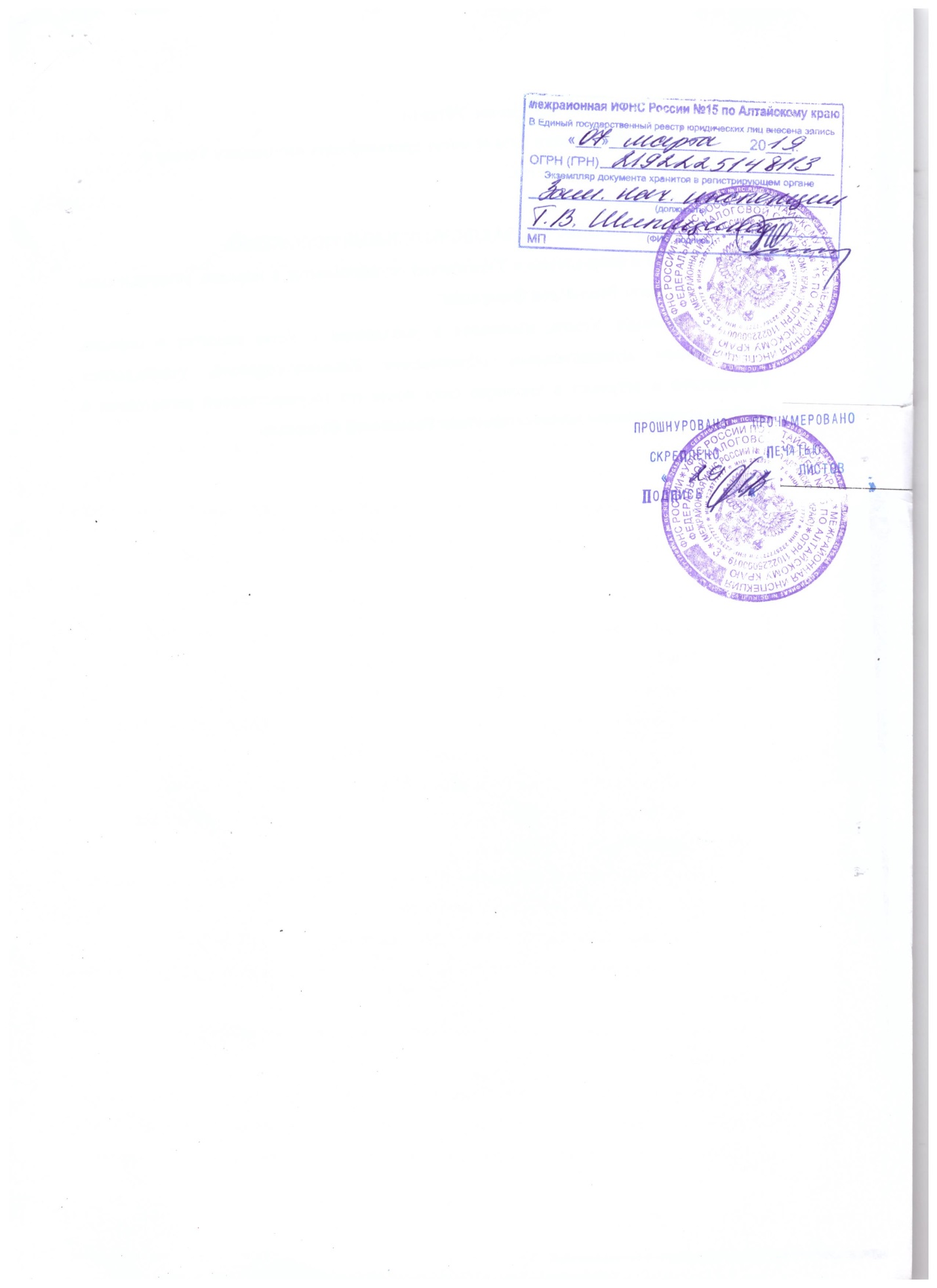 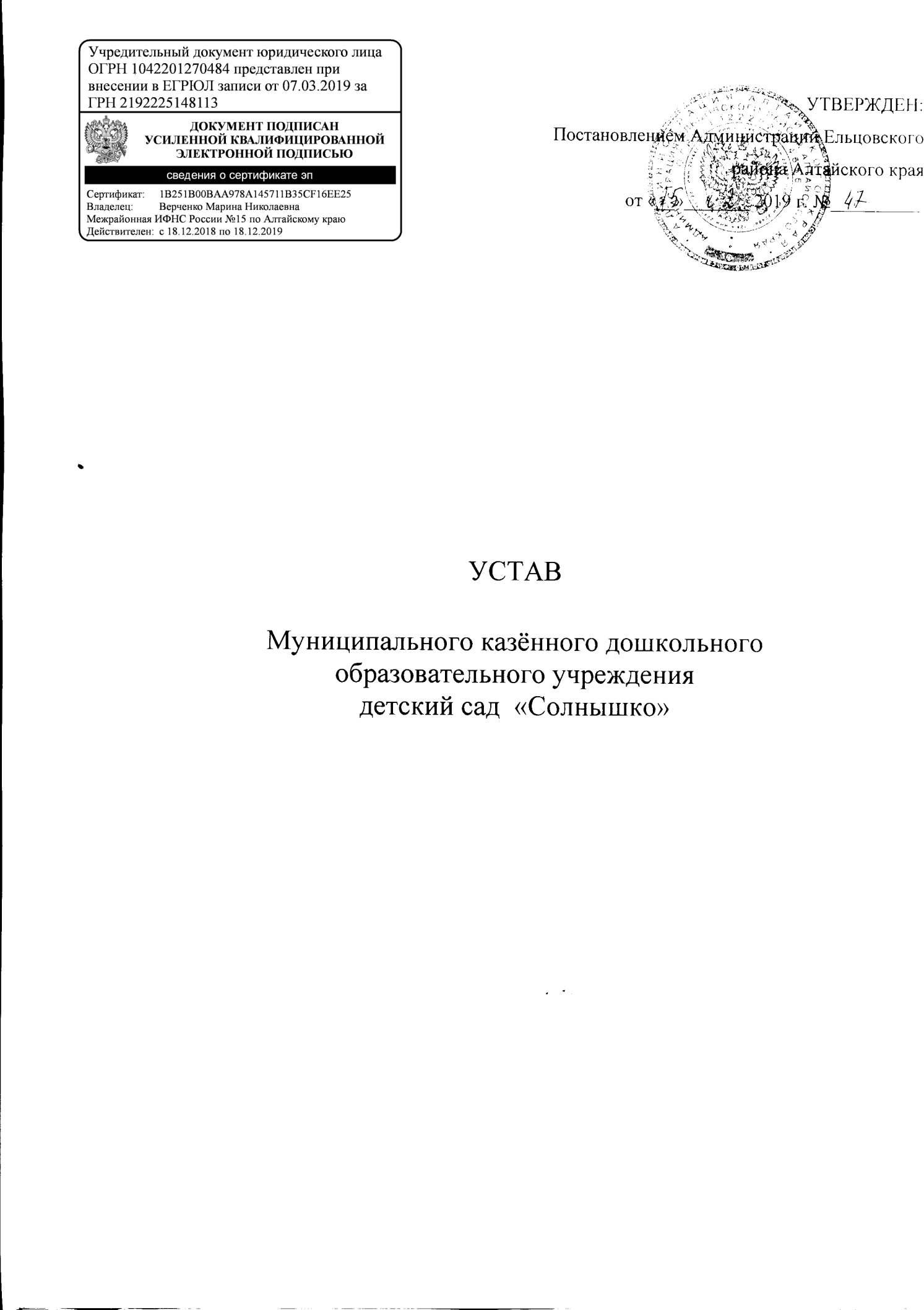 УТВЕРЖДЕН:                                                                                    Постановлением Администрации Ельцовского района Алтайского краяот «__»_______ 2019 г. №__________                             